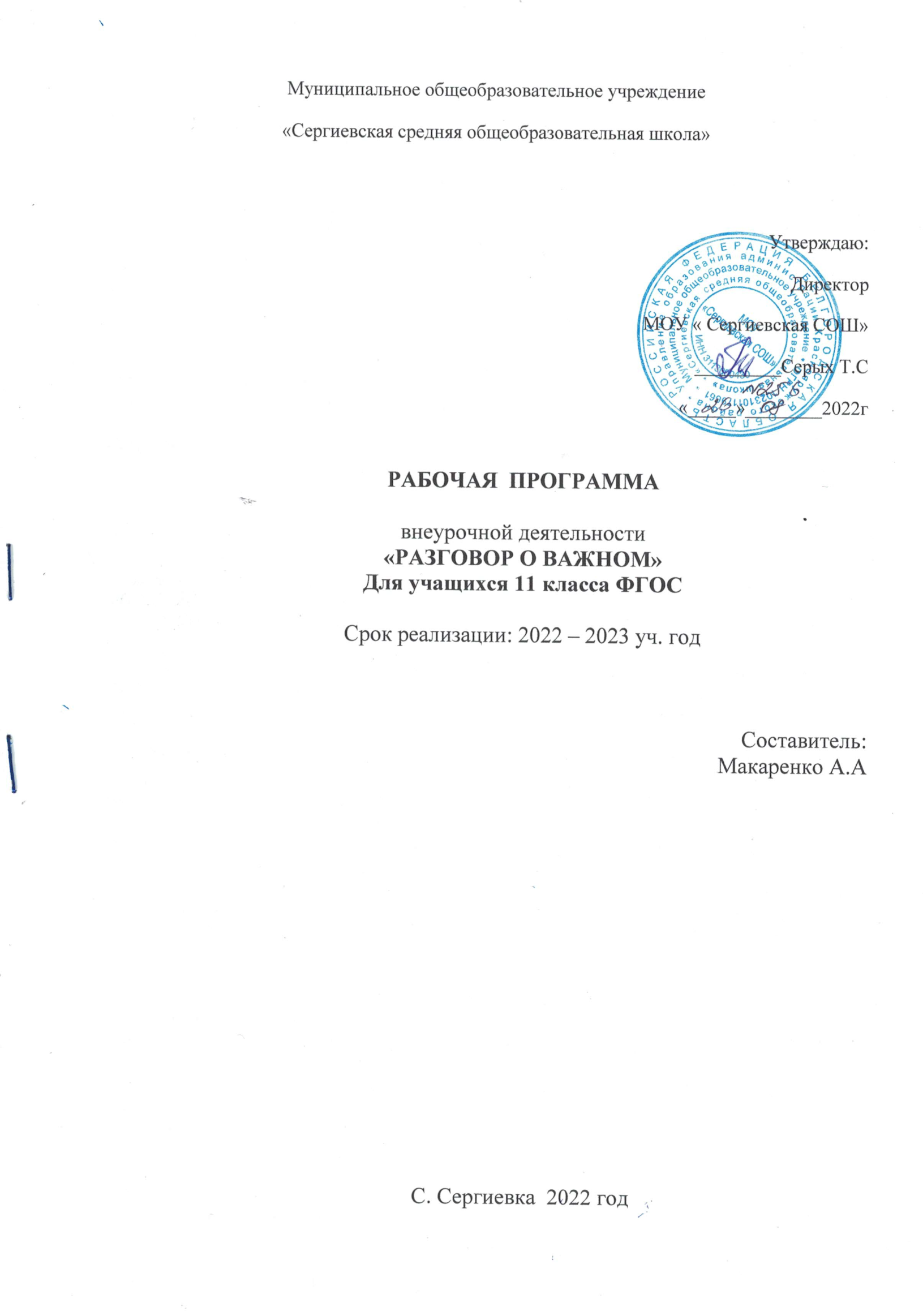 Пояснительная запискаРабочая программа внеурочной деятельности «Устойчивое развитие» составлена в соответствии - с Федеральным государственным образовательным стандартом основного общего образования (приказ Министерства образования и науки Российской федерации от 17 декабря . № 1897 «Об утверждении Федерального государственного образовательного стандарта Основного общего образования в редакции Приказа Министерства образования и науки России от 29.12.2014 № 1644 с изменениями и дополнениями от 31.12.2015 г.; 11.12.2020 г.); - Международной программы по оценке образовательных достижений учащихся // Официальный сайт Института стратегии развития образования РАО;-  письма Министерства образования и науки РФ «Об организации внеурочной деятельности при введении федерального государственного образовательного стандарта общего образования» от 12 мая 2011 г. № 03-2960; - Локального акта МБОУ «Гимназия № 9» г. Симферополь «Положения об организации внеурочной деятельности в классах, реализующих федеральный государственный стандарт» от 30.08.2016 г.; - с учетом Рабочей программы воспитания МБОУ «Гимназия №9» г. Симферополь (утв. Приказом №317 от 25.06. 2021 г.)Актуальность программыПонятие функциональной грамотности сравнительно молодо: появилось в конце 60-х годов прошлого века в документах ЮНЕСКО и позднее вошло в обиход исследователей. Примерно до середины 70-х годов концепция и стратегия исследования связывалась с профессиональной деятельностью людей: компенсацией недостающих знаний и умений в этой сфере. В дальнейшем этот подход был признан односторонним. Функциональная грамотность стала рассматриваться в более широком смысле: включать компьютерную грамотность, политическую, экономическую грамотность и т.д. В таком контексте функциональная грамотность выступает как способ социальной ориентации личности, интегрирующей связь образования (в первую очередь общего) с многоплановой человеческой деятельностью. Мониторинговым исследованием качества общего образования, призванным ответить на вопрос: «Обладают ли учащиеся 15-летнего возраста, получившие обязательное общее образование, знаниями и умениями, необходимыми им для полноценного функционирования в современном обществе, т.е. для решения широкого диапазона задач в различных сферах человеческой деятельности, общения и социальных отношений?» - является PISA (Programme for International Student Assessment). И функциональная грамотность понимается PISA как знания и умения, необходимые для полноценного функционирования человека в современном обществе. PISA в своих мониторингах оценивает 4 вида грамотности: читательскую, математическую, естественнонаучную и финансовую. Проблема развития функциональной грамотности обучающихся в России актуализировалась в 2018 году благодаря Указу Президента РФ от 7 мая 2018 г. № 204 «О национальных целях и стратегических задачах развития Российской Федерации на период до 2024 года». Согласно Указу, «в 2024 году необходимо <...> обеспечить глобальную конкурентоспособность российского образования, вхождение Российской Федерации в число 10 ведущих стран мира по качеству общего образования». Поскольку функциональная грамотность понимается как совокупность знаний и умений, обеспечивающих полноценное функционирование человека в современном обществе, ее развитие у школьников необходимо не только для повышения результатов мониторинга PISA, как факта доказательства выполнения Правительством РФ поставленных перед ним Президентом задач, но и для развития российского общества в целом. Низкий уровень функциональной грамотности подрастающего поколения затрудняет их адаптацию и социализацию в социуме. Современному российскому обществу нужны эффективные граждане, способные максимально реализовать свои потенциальные возможности в трудовой и профессиональной деятельности, и тем самым принести пользу обществу, способствовать развитию страны. Этим объясняется актуальность проблемы развития функциональной грамотности у школьников на уровне общества. Результаты лонгитюдных исследований, проведенных на выборках 2019 и 2020г.г. странами-участницами мониторингов PISA показали, что результаты оценки функциональной грамотности 15-летних учащихся являются надежным индикатором дальнейшей образовательной траектории молодых людей и их благосостояния. Любой школьник хочет быть социально успешным, его родители также надеются на высокий уровень благополучия своего ребенка во взрослой жизни. Поэтому актуальность развития функциональной грамотности обоснована еще и тем, что субъекты образовательного процесса заинтересованы в высоких академических и социальных достижениях обучающихся, чему способствует их функциональная грамотность. Цели и задачи Целью программы является развитие функциональной грамотности обучающихся 8 класса как индикатора качества и эффективности образования, равенства доступа к образованию; привлечение внимания обучающихся к новому и интересному виду практических заданий, помочь им применить уже полученные знания в курсе физики, развить логическое мышление. Программа нацелена на развитие читательской, математической  и естественно – научной грамотности как основных составляющих функциональной грамотности:-  способности человека понимать, использовать, оценивать тексты, размышлять о них и заниматься чтением для того, чтобы достигать своих целей, расширять свои знания и возможности, участвовать в социальной жизни (читательская грамотность); - способности человека осваивать и использовать естественнонаучные знания для распознания и постановки вопросов, для освоения новых знаний, для объяснения естественнонаучных явлений и формулирования основанных на научных доказательствах выводов в связи с естественнонаучной проблематикой; понимать основные особенности естествознания как формы человеческого познания; демонстрировать осведомленность в том, что естественные науки и технология оказывают влияние на материальную, интеллектуальную и культурную сферы общества; проявлять активную гражданскую позицию при рассмотрении проблем, связанных с естествознанием (естественнонаучная грамотность). Задачи курса:- развить способность использовать полученные знания, умения и навыки для решения самых разных жизненных задач;- научить применять эти способности для решения заданий PISA – текстов, в которых описывается некоторые ситуации жизненного характера, к которому прилагаются от одного до шести заданий разного уровня сложности. При выполнении заданий обучающийся  должен понять и решить проблему, которая лежит вне рамок предметной области, вне изучаемого учебного материала.Программа предусматривает использование  следующих форм проведения занятий:самостоятельная работа с литературой, материалами Интернет – ресурсов,беседа, дискуссии и обсуждения; «мозговой штурм»;работа в группах;дебаты; «круглый стол»; игра, викторина, квест, квиз; проект;Тесты.Результаты освоения курса внеурочной деятельности«Функциональная грамотность»Личностными результатами являются:Российская гражданская идентичность (патриотизм, уважение к Отечеству, к прошлому и настоящему многонационального народа России, чувство ответственности и долга перед Родиной, идентификация себя в качестве гражданина России. Осознание этнической принадлежности, знание истории, языка, культуры своего народа, своего края, основ культурного наследия народов России и человечества (идентичность человека с российской многонациональной культурой, сопричастность истории народов и государств, находившихся на территории современной России); интериоризация гуманистических, демократических и традиционных ценностей многонационального российского общества. Готовность и способность обучающихся к саморазвитию и самообразованию на основе мотивации к обучению и познанию.Сформированность ответственного отношения к учению; уважительного отношения к труду, наличие опыта участия в социально значимом труде. Сформированность целостного мировоззрения, соответствующего современному уровню развития науки и общественной практики, учитывающего социальное, культурное, языковое, духовное многообразие современного мира.Осознанное, уважительное и доброжелательное отношение к другому человеку, его мнению, мировоззрению, культуре, языку, вере, гражданской позиции. Готовность и способность вести диалог с другими людьми и достигать в нем взаимопонимания.Освоенность социальных норм, правил поведения, ролей и форм социальной жизни в группах и сообществах. Сформированность ценности здорового и безопасного образа жизни.Сформированность основ экологической культуры, соответствующей современному уровню экологического мышления, наличие опыта экологически ориентированной рефлексивно-оценочной и практической деятельности в жизненных ситуациях.Межпредметными результатами являются:- формирование умения работать в группах; - формирование умения мотивировать себя и других сознательно делать выбор вариантов решения заданий; -  формирование и развитие основ читательской компетенции; - усовершенствование приобретенных навыков работы с информацией. Обучающиеся смогут работать с текстами, преобразовывать и интерпретировать содержащуюся в них информацию, в том числе:систематизировать, сопоставлять, анализировать, обобщать и интерпретировать информацию, содержащуюся в готовых информационных объектах;выделять главную и избыточную информацию, выполнять смысловое свертывание выделенных фактов, мыслей; представлять информацию в сжатой словесной форме (в виде плана или тезисов) и в наглядно-символической форме (в виде таблиц, графических схем и диаграмм, карт понятий — концептуальных диаграмм, опорных конспектов);умение находить и извлекать информацию различного предметного содержания из текстов, схем, рисунков, таблиц, диаграмм, представленных как на бумажных, так и электронных носителях;умение использовать тексты различные по оформлению, стилистике, форме; применять знания естественнонаучных явлениях для решения поставленных перед учеником практических задач;  умение анализировать и обобщать (интегрировать) информацию различного предметного содержания в разном контексте; умение оценивать и интерпретировать различные поставленные перед ними проблемы в рамках предметного содержания; умение оценивать, интерпретировать, делать выводы и строить прогнозы относительно различных ситуаций, проблем и явлений в отрыве от предметного содержания, используя знания из различных предметных областей.Предметные результатыОбучающийся научится: уметь контролировать процесс и результаты своей деятельности;уметь адекватно оценивать свою деятельность;уметь адекватно воспринимать оценку со стороны; уметь взаимодействовать со взрослыми и сверстниками в совместной деятельности.Они получат возможность развить способность к разработке нескольких вариантов решений, к поиску нестандартных решений, поиску и осуществлению наиболее приемлемого решения.       Программа  реализуется в объёме 34  часов за учебный год (1 час в неделю)Тематическое планирование, в том числе с учётом рабочей Программы воспитания,  с указанием количества часов, отводимых на освоение каждой темыМодуль рабочей программы воспитания «Внеурочная деятельность»Реализация воспитательного потенциала занятий внеурочной деятельности «Функциональная грамотность» предполагает следующее:специально разработанные занятия, которые расширяют образовательное пространство курса, воспитывают любовь к прекрасному, к природе, к родному городу; побуждение обучающихся соблюдать на занятиях общепринятые нормы поведения, правила общения со всеми участниками образовательного процесса, принципы дисциплины и самоорганизации через знакомство и в последующем соблюдение «Правил внутреннего распорядка обучающихся», взаимоконтроль и самоконтроль обучающихся;организация образовательных событий (проведение декад) для обучающихся с целью развития познавательной и творческой активности, инициативности в различных сферах деятельности, раскрытия творческих способностей обучающихся с разными образовательными потребностями и индивидуальными возможностями;проведение развлекательных образовательных мероприятий (игра, турнир, викторины, конкурс газет и рисунков, квест, постерная сессия, экскурсия и др.);установление доверительных отношений между учителем и его учениками, способствующих позитивному восприятию учащимися требований и просьб учителя через живой диалог, привлечение их внимания к обсуждаемой на занятии информации, активизацию их познавательной деятельности через использование занимательных элементов, историй из жизни современников;использование ИКТ и дистанционных образовательных технологий обучения, обеспечивающих современные активности обучающихся (программы-тренажеры, тесты в электронных приложениях, мультимедийные презентации, научно-популярные передачи, фильмы, обучающие сайты, занятия онлайн, видеолекции, онлайн-конференции и др.);использование воспитательных возможностей содержания курса через демонстрацию детям примеров ответственного, гражданского поведения, проявления человеколюбия и добросердечности, перевод содержания с уровня знаний на уровень личностных смыслов, восприятие ценностей через подбор соответствующих текстов для чтения, задач для решения, проблемных ситуаций для обсуждения в группе, анализ поступков людей, историй судеб, комментарии к происходящим в мире событиям;применение на занятиях интерактивных форм работы учащихся: интеллектуальных игр, стимулирующих познавательную мотивацию школьников (брейн-ринг, геймификация: квесты, игра-провокация, игра-эксперимент, игра-демонстрация,  игра-состязание,); дискуссий, которые дают учащимся возможность приобрести опыт ведения конструктивного диалога в атмосфере интеллектуальных, нравственных и эстетических переживаний, столкновений различных взглядов и мнений, поиска истины и возможных путей решения задачи или проблемы, творчества учителя и учащихся; групповой работы или работы в парах, с целью обучения командной работе и взаимодействию с другими детьми, постановки общей цели, для достижения которой каждый должен внести индивидуальный вклад,  распределению ролей,  рефлексией вклада каждого в общий результат;  использование визуальных образов (предметно-эстетической среды, наглядная агитация школьных стендов, совместно производимые видеоролики по темам занятия);включение в занятие игровых процедур, которые помогают поддержать мотивацию детей к получению знаний (социо-игровая режиссура занятия, лекция с запланированными ошибками, наличие двигательной активности на занятии), налаживанию позитивных межличностных отношений в группе, помогают установлению доброжелательной атмосферы во время занятия (сотрудничество, поощрение, доверие, поручение важного дела, эмпатия, создание ситуации успеха);   организация кураторства мотивированных и эрудированных обучающихся над их недостаточно полно владеющими информацией аодноклассниками, дающего школьникам социально значимый опыт сотрудничества и взаимной помощи;использование технологии «Портфолио», с целью развития самостоятельности, рефлексии и самооценки, планирования деятельности, видения правильного вектора для дальнейшего развития способностей.инициирование и поддержка исследовательской деятельности школьников в рамках реализации ими индивидуальных и групповых исследовательских проектов, что даст школьникам возможность приобрести навык самостоятельного решения теоретической проблемы, навык генерирования и оформления собственных идей, навык уважительного отношения к чужим идеям, оформленным в работах других исследователей, навык публичного выступления перед аудиторией, аргументирования и отстаивания своей точки зрения (участие в конкурсах, выставках, соревнованиях,  научно-практических конференциях, форумах,  авторские публикации в изданиях выше школьного уровня,  авторские проекты, изобретения, получившие общественное одобрение,  успешное прохождение социальной и профессиональной практики).Календарно-тематическое планированиеЛист коррекциирабочей программы учителя Хоменко Н. В.внеурочной деятельности«Функциональная грамотность»8 Б класс№ п/пНаименование разделов и темУчебные часыХарактеристика основных видов деятельности обучающихся№ п/пНаименование разделов и темУчебные часыХарактеристика основных видов деятельности обучающихся1.Введение- Международная программа по оценке образовательных достижений учащихся (PISA»)- Функциональная грамотность, виды функциональной грамотности»1- Ознакомятся  с задачами и содержанием курса, с тенденциями современного развития человечества; - получат представление  о понятиях «PISA», «Функциональная грамотность», «Виды функциональной грамотности», «функционально грамотная личность»;- научатся работать с текстами, выделять главное, систематизировать и обобщать полученные сведения; 2.Читательская грамотность - Читаем для жизни - Примеры открытых заданий по чтению3- получат представление  о понятии « Читательская грамотность»;- научатся  работать в группе;  работать с текстами, выделять главное, систематизировать и обобщать полученные сведения; участвовать в обсуждении заданий, их решении; понимать, использовать, оценивать тексты, размышлять о них и заниматься чтением для того, чтобы достигать своих целей, расширять свои знания и возможности, участвовать в социальной жизни3.Математическая грамотность - Решаем для жизни - Примеры открытых заданий по математике3- получат представление  о понятии «Математическая грамотность»;- научатся  работать в группе;  работать с текстами, выделять главное, систематизировать и обобщать полученные сведения; участвовать в обсуждении заданий, их решении; мыслить математически, формулировать, применять и интерпретировать математику для решения задач в разнообразных практических контекстах4.Естественнонаучная грамотность- Исследуем для жизни- Примеры открытых заданий по естествознанию3- получат представление  о понятии «Естественнонаучная грамотность»;- научатся  работать в группе;  работать с текстами, выделять главное, систематизировать и обобщать полученные сведения; участвовать в обсуждении заданий, их решении;  занимать активную гражданскую позицию по вопросам, связанным с естественными науками, и его готовность интересоваться естественнонаучными идеями5Физические системы- Примеры открытых заданий по физике23- научатся  работать в группе;  работать с текстами, выделять главное, систематизировать и обобщать полученные сведения; участвовать в обсуждении заданий  современных контекстных задач в формате PISA,  содержиащих описание реальной ситуации в проблемном ключе и несколько вопросов/заданий, связанных с этой ситуацией и имеющих разный познавательный уровень., их решении;- получать возможность развивать и проверять  следующие компетенций: научное объяснение явлений, понимание основных особенностей естественнонаучных исследований, интерпретацию данных и использование научных доказательств для получения выводов6Итоговое занятие- научатся  работать в группе;  систематизировать и обобщать полученные сведения; участвовать в обсуждении достигнутых целей курсаДата по плануДата по фактуТема101.09.21ВведениеМеждународная программа по оценке образовательных достижений учащихся (PISA»). Функциональная грамотность, виды функциональной грамотности208.09.21Читательская грамотность . Читаем для жизни 315.09.21Примеры открытых заданий по чтению422.09.21Примеры открытых заданий по чтению529.09.21Математическая грамотность . Решаем для жизни 606.10.21Примеры открытых заданий по математике713.10.21Примеры открытых заданий по математике820.10.21Естественнонаучная грамотность. Исследуем для жизни927.10.21Примеры открытых заданий по естествознанию1009.11.21Примеры открытых заданий по естествознанию1116.11.21Физические системы. Тренажер:Примеры открытых заданий по физике1223.11.21Что у кота на уме?1330.11.21Как не провалиться под лед?1407.12.21Наука и практика в походе1514.11.21Как уберечься от сосулек?1621.11.21Непростое исследование простейшего прибора1726.11.21В деревне у реки1812.01.22Учимся у природы1919.01.22Движение по песку2026.01.22Парниковый эффект2102.02.22Загадочная тяга2209.02.22Заряжаем смартфон своей энергией2316.02.22Дачные хлопоты2402.03.22Батарейки или аккумуляторы2509.03.22Эксперимент по определению КПД нагревательного прибора2616.03.22Выбираем лампочки2730.03.22Какая мебель лучше?2806.04.22Такой разный звук2913.04.22Секреты микроволновки3020.04.22Невидимое излучение3127.04.22Диагностика организма3204.05.22Экологичный транспорт3311.05.22Озон: друг или враг?3418.05.22Итоговое занятие№ п/пНазвание раздела, темыТема урокаДата проведения по плануПричина корректировкиКорректирующие мероприятияДата проведения по факту1234